Додаток 10 до Інструкції з діловодства(пункти 25, 26)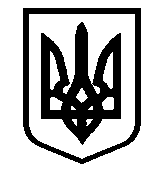 ГОЛОВНИЙ ДЕРЖАВНИЙ   ВЕТЕРИНАРНИЙ ІНСПЕКТОР РІВНЕНСЬКОЇ ОБЛАСТІНАКАЗ_____________2019 р.                            м. Рівне                                 № ________